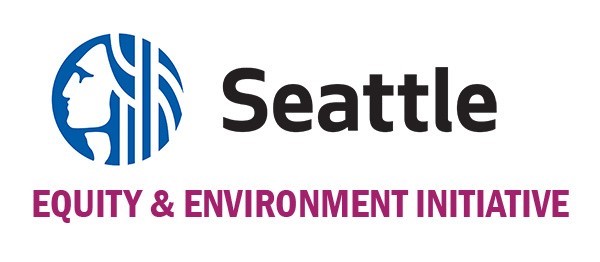 The Environmental Justice Fund Proposal Application 2020A program of the City of Seattle. Administered by The Bullitt Foundation.PROJECT TIMELINEYou organization/group name: ____________________Use the table below to show us a brief timeline for your project. Add lines, if needed. (Projects must begin no earlier than January 6, 2021 and must be completed no later than June 30, 2022.)ActivityDate/Timeline